V času od 09.09.2021 do 14.09.2021 do 12. ure je skladno z 39. členom Poslovnika o delu Izvršnega odboraOKS-ZŠZ potekala 12. dopisna seja IO OKS-ZŠZ. Na dopisni seji se je odločalo o kandidatu za člana Izvršnega odbora Mednarodnega komiteja Sredozemskih iger.Generalni sekretar Mednarodnega komiteja Sredozemskih iger je namreč OKS-ZŠZ poslal dopis, v katerem je sporočil, da bo volilno zasedanje Generalne skupščine Mednarodnega komiteja Sredozemskih iger 14. 10. 2021 v mestu Oran v Alžiriji. Na tem volilnem zasedanju bodo člani generalne skupščine volili člane Izvršnega odbora Mednarodnega komiteja Sredozemskih iger. Vsak nacionalni olimpijski komite lahko predlaga le enega kandidata za člana Izvršnega odbora Mednarodnega komiteja Sredozemskih iger, pri čemer mora ta kandidat znati (za pisno in ustno sporazumevanje) vsaj enega od treh uradnih jezikov, v katerih posluje Mednarodni komite Sredozemskih iger. Predsednik OKS-ZŠZ, Bogdan Gabrovec, je za člana Izvršnega odbora Mednarodnega komiteja Sredozemskih iger predlagal Blaža Perka, generalnega sekretarja OKS-ZŠZ, ki izpolnjuje vse pogoje za članstvo.Za veljavno opredelitev stališča se je štel glas ZA ali PROTI ali VZDRŽAN. Skladno z 39. členom Poslovnika o delu IO OKS-ZŠZ sklep dopisne seje velja za sprejet, če se zanj izjasni 2/3 članov IO OKS-ZŠZ upoštevajoč določila 28. člena tega poslovnika. Skladno z navedenim, je bil sklep 12. dopisne seje št. 307-12D/21 sprejet.Sprejet je bil sklep št. 307-12D/21:»Na podlagi poziva Mednarodnega komiteja Sredozemskih iger Izvršni odbor OKS-ZŠZ za člana Izvršnega odbora Mednarodnega komiteja Sredozemskih iger predlaga Blaža Perka, generalnega sekretarja OKS-ZŠZ, ki izpolnjuje vse pogoje za članstvo.«Izidi glasovanja:Zapisala: Bojana Okorn PočivavšekŠT. DOK. 03-1/2019-89ŠT. DOK. 03-1/2019-89NASLOVNIKKRAJ, DATUMčlanomIzvršnega odbora OKS-ZŠZLjubljana, 15.09.2021ZADEVAZapisnik 12. dopisne seje IO OKS-ZŠZZADEVAZapisnik 12. dopisne seje IO OKS-ZŠZIME IN PRIIMEKSklep 307-12D/21Gabrovec BogdanZASodržnik JanezZABarada TomažZASmrekar EnzoZABobinac FranjoZAButara MihaZACerar Miroslav ZACrnek Dejan ZADobnikar RomanZADolničar JoštZAErjavec MatejZAGlažar StankoZAGrm TomažZAJeršin BrankoZAKačičnik ZoranZAKoren Miklavec KatjaZALazar Damijan ZAMüllner MiranZAPoljšak SonjaZARaša Sraka VukovićZARavbar Vojka ZARibič AndrejRopret MetodZARotovnik BojanZATiringer TomislavZA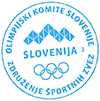 Blaž Perkogeneralni sekretar